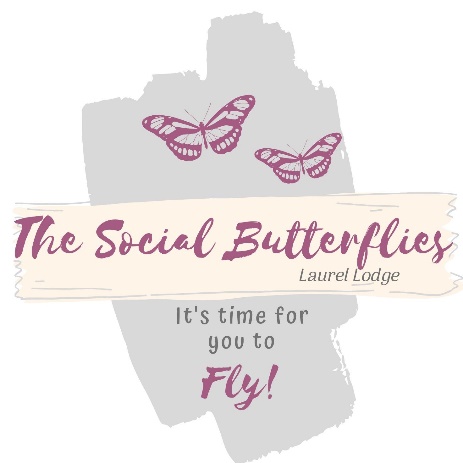 Registration Form*Please tick this box to authorise communication to you in relation to The Social Butterfly Group only. Membership of The Social Butterfly Group will incur a yearly fee of €15 to cover Insurance and other Incidental costs.I am interested in (please tick where appropriate)Please return this completed registration form to reception at Castleknock Community Centre Laurel Lodge or email johanne.communitycentre@gmail.com…………………………………………………………………………………………………………………………………………………………….  For Office Use OnlyNameContact Number*Email*Theatre CinemaRestaurantsMuseum VisitsFree Events OnlyMusic eventsOther (please describe)Membership Fee ReceivedReceipt IssuedDate ________________